FIFTY-FIRST REGULAR SESSION 	OEA/Ser.PNovember 10 to 12, 2021	AG/INF.741/21Guatemala City, Guatemala	10 November 2021VIRTUAL		Original: SpanishNOTICEThe Office of the Assistant Secretary General presents its compliments to the permanent missions accredited to the Organization the American States and requests that they kindly use their good offices to obtain copies of the speeches made by the respective Heads of Delegation during the Fifty-First Regular Session of the General Assembly. As in the past, the speeches received will be published as General Assembly information documents. The Permanent Missions are kindly requested to send them to Ms. Georgina N. Mayorga, gmayorga@oas.org, at the Office of the Secretariat to the General Assembly, the Meeting of Consultation, and the Permanent Council.The Office of the Assistant Secretary General thanks the delegations in advance for their cooperation.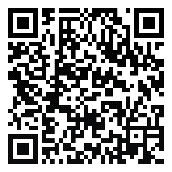 